令和5年９月吉日公益社団法人 日本技術士会 中部本部 独立技術士交流委員会　令和5（2023）年 第４回セミナー本プログラムは、建設系CPD協議会または日本技術士会CPD3.0時間を取得出来ます。キーワード：法務支援・漏水事故・作為と不作為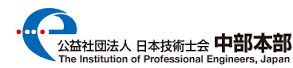 金型メーカー・女性経営者・日本の製造業　　　　　【プログラム】   　 ★注意事項：本講演会中の写真ならびにビデオ撮影は禁止させていただきます。申込み時のWEB講演会参加規約の遵守をお願いします。[講演会] 　日本技術士会正会員及び準会員 1,000円 / 未会員・一般 2,000円 / 学生 無料 参加費は、パスマーケットにてお申込みをお願いします。お申込みの方に、セミナー前日に委員長より講演会の参加方法とZoom URLをお送りします。https://passmarket.yahoo.co.jp/event/show/detail/02mvi82ivba31.html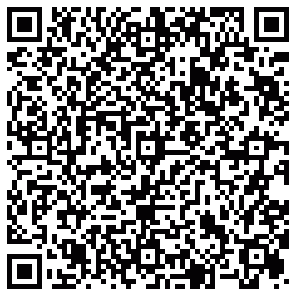 日本技術士会　中部本部　独立技術士交流委員会セミナー　会場案内図会場公益社団法人日本技術士会中部本部〒450-0002名古屋市中村区名駅４番１４号花車ビル北館６階℡052-571-7801、Fax052-533-1305最寄り駅地下鉄桜通線「国際センター駅」 3番出口 徒歩1分
JR名古屋駅より桜通を東へ徒歩8分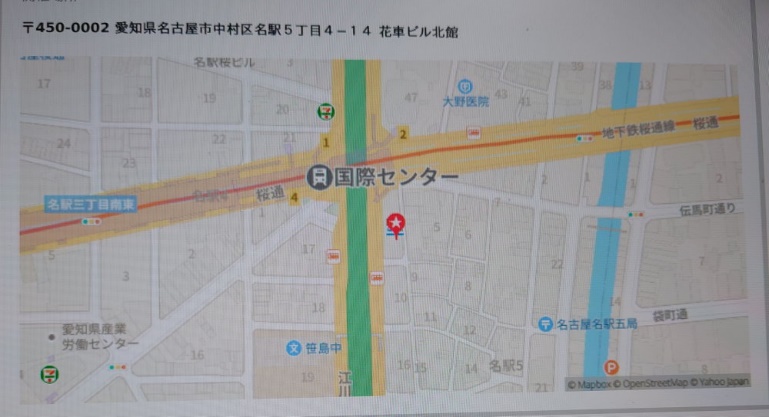 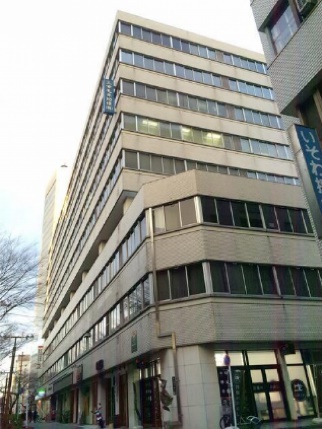 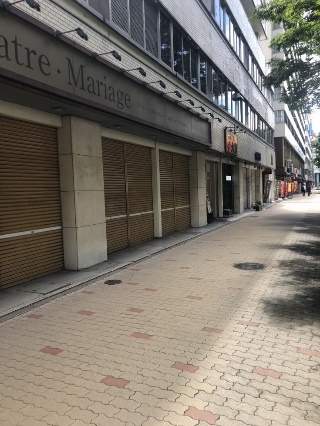 13:00～受付・Web接続開始13:30～13:40中部本部　米澤独立技術士交流委員会委員長 挨拶13:40～15:00講演１「漏水事故裁判の原因鑑定業務」日本技術士会　会員（総監・衛生工学・上下水道）  村橋 光臣氏（株）環境デザイン代表取締役15:00～15:10休憩15:10～16:５0講演２「金型メーカーから見た日本の製造業　～自社を取り巻く課題とこれから～」ムツミ工業㈱近藤紗也子代表取締役副社長16:50～17:00連絡事項、アンケート記入